ครู ผู้บริหาร และ นักเรียน ทุกคนไปปฏิบัติศาสนกิจที่วัดเดือนละ 1 ครั้งมีวัดเป็นแหล่งเรียนรู้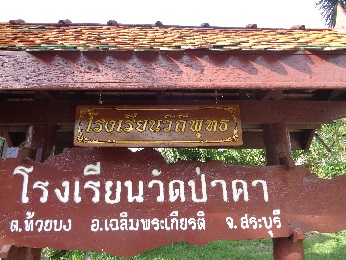 ป้ายประจำโรงเรียน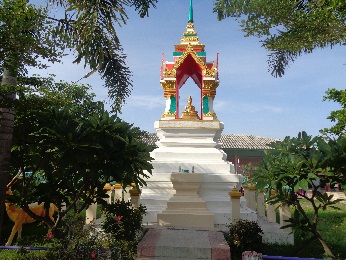 พระพุทธรูปประจำโรงเรียน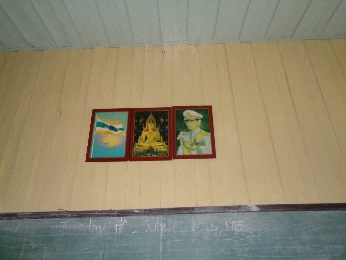 พระพุทธรูปประจำห้องเรียน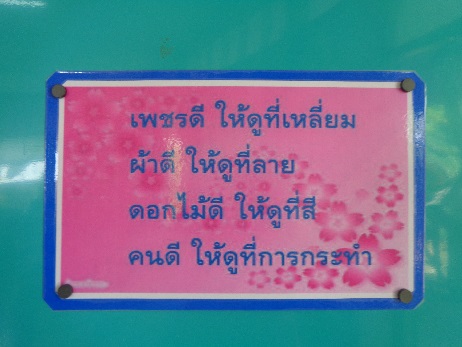 วาทะธรรม ตามสถานที่ต่างๆ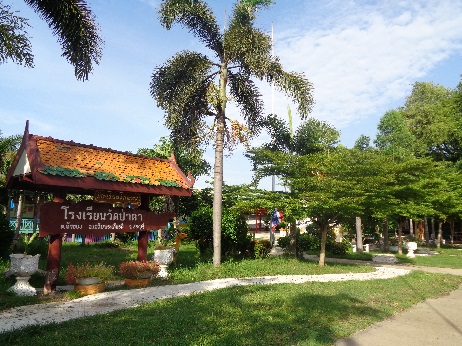 โรงเรียนมีความสะอาดร่มรื่น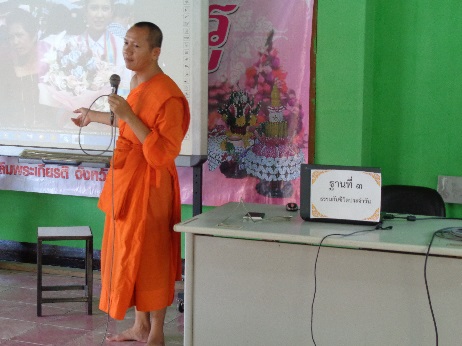 มีพระมาสอน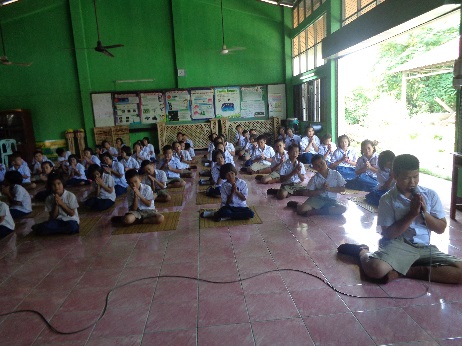 กิจกรรมสวดมนต์  บริหารสติ และนั่งสมาธิ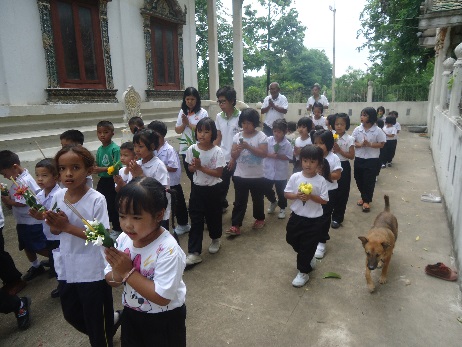 กิจกรรมเวียนเทียนในวันสำคัญทางพระพุทธศาสนา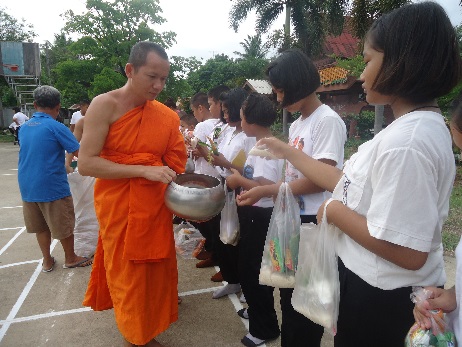 กิจกรรมใส่บาตรอาหารแห้งวันสำคัญ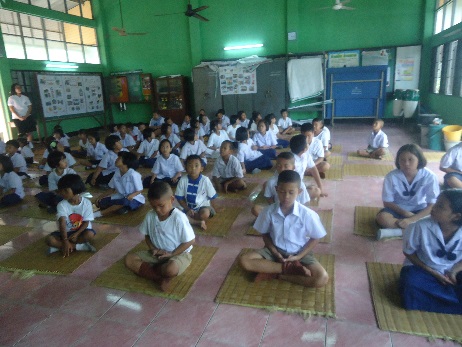 นักเรียนนั่งสมาธิก่อนเข้าเรียนตอนเช้า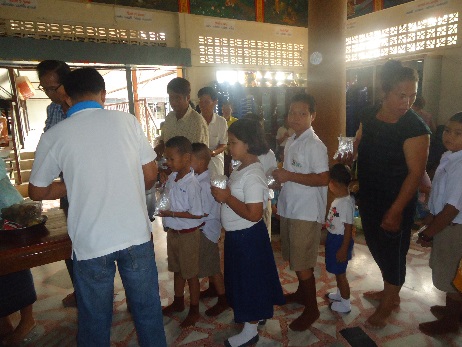 กิจกรรมทำบุญ ใส่บาตรในวันพระ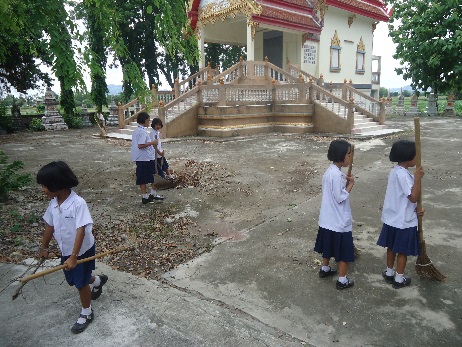 กิจกรรมบำเพ็ญประโยชน์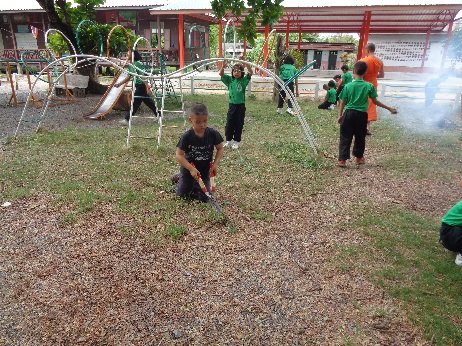 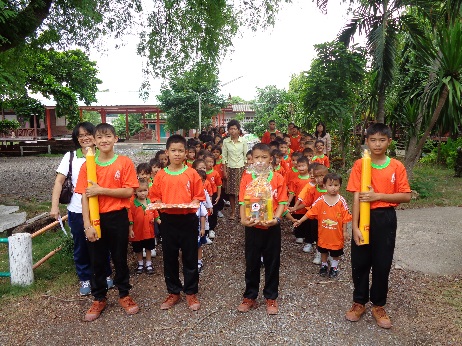 กิจกรรมเขตรับผิดชอบกิจกรรมแห่เทียนพรรษา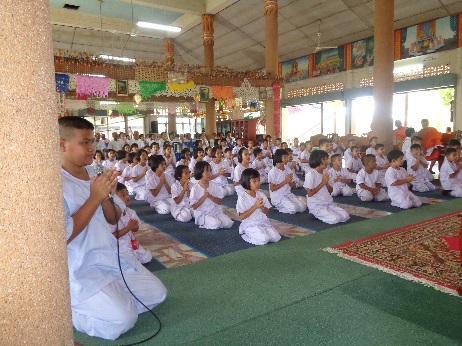 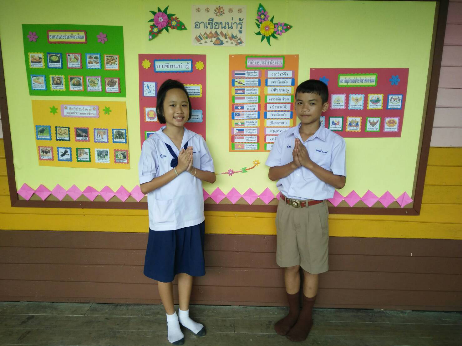 ยิ้มง่าย ไหว้สวย กราบงาม